Ежедневный гидрологический бюллетень №31  Сведения о состоянии водных объектов Туркестанской области, по данным гидрологического мониторинга на государственной сети наблюдений по состоянию на 8 час. 31 марта 2024 годаДанные ГЭС                              Директор                   		                                                        М. ЖазыхбаевСоставил: Нұрболсын Э тел.: 8 7252 55 08 65Күнделікті гидрологиялық бюллетень №31Мемлекеттік бақылау желісіндегі гидрологиялық мониторинг деректері бойынша Түркістан облысының су нысандарының 2024 жылғы 31 наурыздағы сағат 8-гі жай-күйі туралы мәліметтер  СЭС бойынша мәліметтер                        Директор                   		                                                            М. Жазыхбаев 	Орындаған :Нұрболсын Э тел.: 8 7252 55 08 65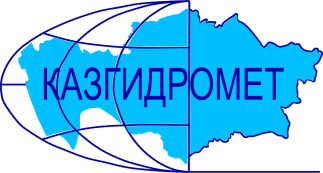 Филиал Республиканского государственного предприятия на праве хозяйственного ведения "Казгидромет" Министерства экологии и природных ресурсов РК по Туркестанской областиФилиал Республиканского государственного предприятия на праве хозяйственного ведения "Казгидромет" Министерства экологии и природных ресурсов РК по Туркестанской областиг. Шымкент   ул. Жылкышиева, 44г. Шымкент   ул. Жылкышиева, 44Тел. 55 08 65Название гидрологического постаОпасный уровеньводы ,смУровень воды ,смИзменение уровня воды за сутки ±смРасход воды, м³/сек Ледовая обстановка и толщина льда смр. Сырдарья –нижний бъеф Шардаринского вдхр.11805820439чистор. Сырдарья-  выше устье р. Келес790      610-10661чистор Сырдарья- с. Байыркум6182601чистор.Сырдарья-автомост выше Шардаринского вдхр. 1111834-5чистор. Келес- с. Казыгурт4002854213,1чистор. Келес- устье500314-3162,4чистор. Арысь- аул. Жаскешу400307-29,10чистор. Арысь -ж.д.ст. Арысь84968720164чистор. Арысь - с. Шаульдер9257082152чистор. Жабаглысу -с. Жабаглы35023521,83чистор.Балыкты- с.Шарапкент25116303,58чистор. Машат  -с. Кершетас382161-112,2чистор. Аксу- с. Саркырама29811509,07чистор. Аксу- с. Колькент430278-211,3чистор.Боролдай-с.Боролдай380243-1241,0чистор. Бадам- с. Кызылжар625318-611,4чистор. Бадам -с. Караспан500200-513,2чистор. Сайрам -аул. Тасарык380118-13,87чистор. Болдыбрек –у кордона Госзаповедника600151-11,34чистор. Бугунь -с. Екпенди560420-2936,2чистор. Каттабугунь- с. Жарыкбас536310-818,6чистор. Шаян - в 3,3км ниже устья р.Акбет260180-112,0чистор.Угам- с.Угам 3561500чистор. Арыстанды -с. Алгабас320прсхн.б.канал  – с. Алгабас 9200,33чистор.Карашик- с. Хантаги350250-615,1чистор. Ашилган- с. Майдантал35023113,52чистор. Шубарсу- с. Шубар61032700,99чистор.Кокбулак-с.Пистели502264-27,04чистоКанал Достык-с.Шугыла511-1932,2чистоНазвание ГЭСНормальный подпорный уровеньНормальный подпорный уровеньУровеньводы, м БСОбъем,млн м3Сброс,м3/сФактический приток, м3/сНазвание ГЭСУровеньводы, м БСОбъем,млн м3Уровеньводы, м БСОбъем,млн м3Сброс,м3/сФактический приток, м3/свдхр.Шардаринское – г.Шардара252.005200251.484821439723,4данные вдхр.Шардаринское – г.Шардара за 2023 год   251.735002ҚР Экология және табиғи ресурстар министрлігінің "Қазгидромет" шаруашылық жүргізу құқығындағы Республикалық мемлекеттік кәсіпорнының Түркістан облысы бойынша филиалыҚР Экология және табиғи ресурстар министрлігінің "Қазгидромет" шаруашылық жүргізу құқығындағы Республикалық мемлекеттік кәсіпорнының Түркістан облысы бойынша филиалыШымкент қ.   Жылқышиев көшесі, 44 үй.Шымкент қ.   Жылқышиев көшесі, 44 үй.Тел. 55 08 65Гидрологиялық бекеттердің атауыСудың шектік деңгейі, смСу дең-гейі,смСу деңгейі-нің тәулік ішінде өзгеруі,± смСу шығыны,  м³/секМұз жағдайы және мұздың қалыңдығы, смСырдария өз.- Шардара су қоймасының төменгі бъефі11805820439тазаСырдария өз.- Келес өзеннің жоғарғы сағасы 790610-10661таза Сырдария өз. – Байырқұм ауылы6182601таза Сырдария  өз. - Шардара су    қоймасынаң жоғары автокөпірі1111834-5таза Келес өз. –Қазығұрт ауылы4002854213,1таза Келес-саға500314-3162,4тазаАрыс өз. -Жаскешу ауылы400307-29,10тазаАрыс өзені - Арыс т.ж. станциясы84968720164тазаАрыс өз. – Шәуілдір ауылы9257082152тазаЖабаглысу  өз. - Жабаглы ауылы35023521,83таза Балықты өз. - Шарапкент ауылы25116303,58таза Машат өз. – Кершетас ауылы382161-112,2таза Ақсу өз. –Сарқырама ауылы29811509,07таза Ақсу өз. – Көлкент ауылы430278-211,3таза Боролдай өз.  – Боролдай ауылы380243-1241,0таза Бадам өз.  – Қызылжар ауылы625318-611,4тазаБадам өз.-  Қараспан ауылы500200-513,2тазаСайрам өз.-Тасарық ауылы380118-13,87таза Балдыбрек өз.- Мемлекеттік қорық кордоны600151-11,34таза Бөген өз. – Екпінді ауылы560420-2936,2тазаКаттабөген өз. – Жарыкбас ауылы536310-818,6тазаШаян өз.  – Ақбет өзенінің сағасынан 3,3 км төмен260180-112,0тазаӨгем өзені - Өгем ауылы3561500тазаАрыстанды өз. –Алғабас ауылы320Прсхн.б.канал–Алғабас ауылы9200,33тазаКарашық өзені-Хантағы ауылы350250-615,1таза Ашылған өз. –Майдантал ауылы35023113,52таза Шұбарсу өз.- Шұбар ауылы61032700,99таза Көкбұлақ  өз.-Пістелі ауылы502264-27,04таза Канал Достық -  Шұғыла ауылы511-1932,2тазаСЭС атауы Қалыпты тірек деңгейіҚалыпты тірек деңгейіСу деңгейі,м БЖКөлем,млн м3Төгім,м3/сНақты ағын,м3/с СЭС атауы Су деңгейі,м БЖКөлем,млн м3Су деңгейі,м БЖКөлем,млн м3Төгім,м3/сНақты ағын,м3/с Шардара су қоймасы – Шардара қаласы252.005200251,484821439723,4Шардара су қоймасы – Шардара қаласы 2023 жылғы деректері251,735002